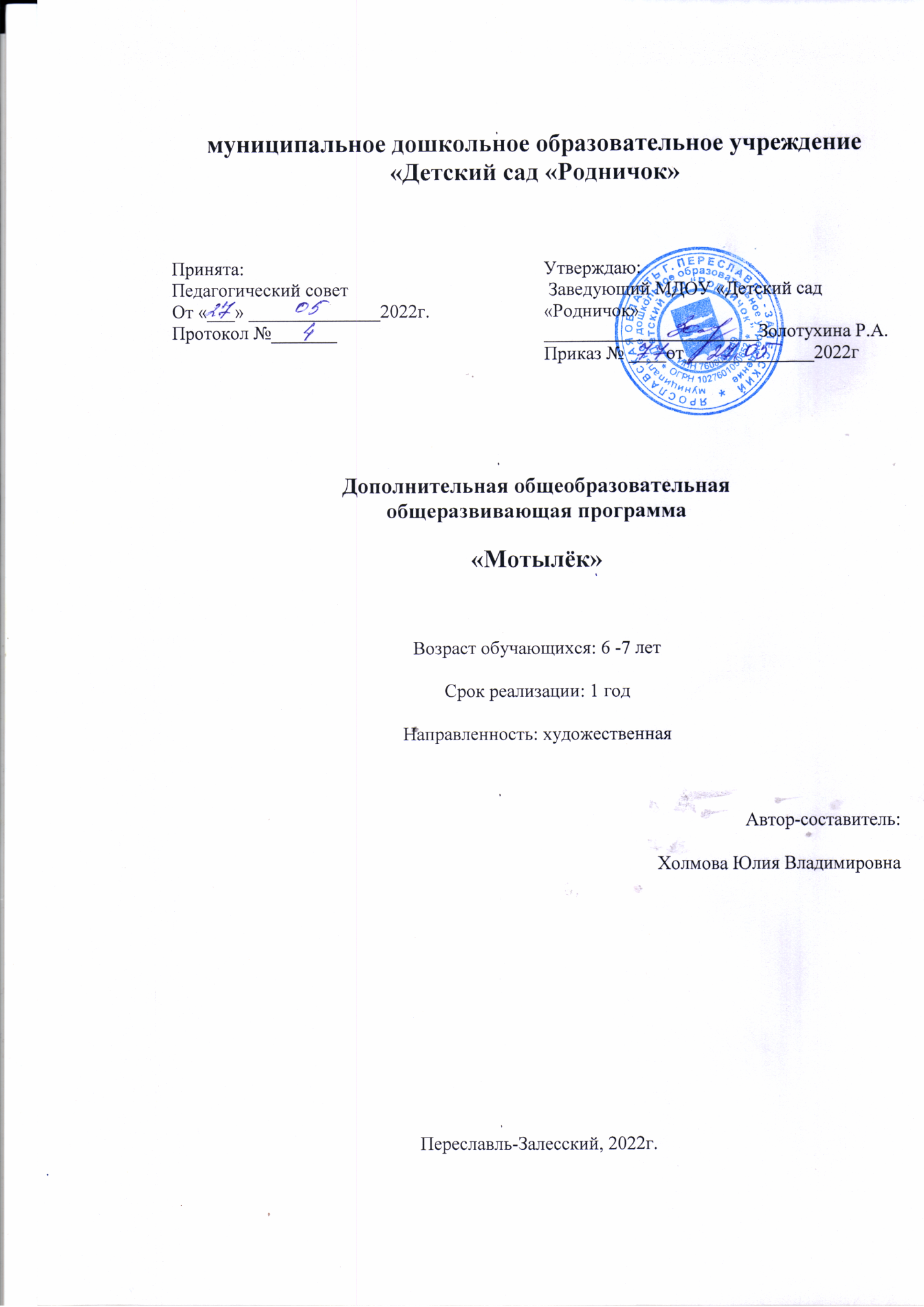 Пояснительная записка1.1.Цель и задачиЗакон «Об образовании в РФ», государственная программа Российской Федерации «Развитие образования» на 2018–2025 годы и «Стратегия развития воспитания до 2025 года» установили новые целевые ориентиры развития системы образования в РФ: создание механизма её устойчивого развития, обеспечение соответствия вызовам XXI века, требованиям инновационного развития экономики, современным потребностям общества и каждого гражданина.С древних времён известно воздействие сочетания ритмического движения и музыки на состояние здоровья человека. Танец - это эмоциональное выражение с помощью движений тела под музыку. Хореография - это мир красоты движения, звуков, световых красок, костюмов, то есть мир волшебного искусства. И взрослый, и ребёнок – каждый любит танцевать. Особенно привлекателен и интересен этот мир детям.  Овладение элементами современных танцев несёт в себе большой эмоциональный заряд, повышается уверенность в себе, доброжелательность к другим людям. Танцевальные игровые композиции (игровой танец) обогащают детей яркими образными движениями, создают условия эмоциональной разрядки, улучшают функции внимания. Соединение движения, музыки и игры, одновременно влияя на ребенка, формируют его эмоциональную сферу, координацию, музыкальность и артистичность, делают его движения естественными и красивыми. Коррекция движений через игровой танец, не только повышает физическую активность, но и улучшает психическое самочувствие, позволяет детям осознать свои потенциальные возможности, поверить в свои силы и способности.Возраст 5 - 6 лет достаточно хорошо изучен психологами и физиологами, которые характеризуют этот период детства, как период неравномерного и волнообразного развития. Развитие центральной нервной системы идет активно. По мнению ученых, этот возраст обладает особой благодатной восприимчивостью. У ребенка интенсивно формируется наглядно-образное мышление и воображение, развивается речь, психическая жизнь обогащается опытом, возникает способность воспринимать мир и действовать по представлению. От ребенка можно требовать выразительности, эмоциональности при исполнении танца.К 6 годам у ребенка развиваются крупные мышцы туловища и конечностей, но мелкие мышцы по-прежнему слабые, особенно мышцы рук. Дети способны изменять свои мышечные усилия. Поэтому дети на занятиях могут выполнять упражнения с различной амплитудой, переходить по заданию воспитателя от медленных к более быстрым движениям.Актуальность и практическая значимость программы определяется запросом со стороны обучающихся и родителей на программы художественного развития дошкольников. Танцевать любят все - и взрослые, и дети. И не важно, по правилам человек танцует или двигается, как умеет. В любом случае танец – это удовольствие. Таким образом, танцевальное искусство несет в себе, помимо красоты, и психотерапевтический эффект: танец позволяет полностью раскрепоститься и учит не боятся быть самим собой. Даже самые замкнутые дети становятся более раскрепощенными, открытыми и общительными. Танец тем и прекрасен, что каждый может проявить в нем свою индивидуальность, а осознание и отражение в танце своей уникальности позволяет возвести его в ранг искусства.Занятия танцами помогают развить такие качества, как целеустремленность, организованность и трудолюбие. Ритмика, пластика формируют основные двигательные умения и способности, препятствуют нарушению осанки. Такие занятия обогащают двигательный опыт ребенка, совершенствуют моторику, развивают активные мыслительные действия в процессе физических упражнений.В образовательных учреждениях города всегда высока потребность в услугах танцевально-хореографических коллективов. Любое культурно-массовое мероприятие без этого не обходится. Без хореографических композиций концерт, шоу, конкурс, фестиваль выглядят блекло. Красочные танцевальные композиции уместны всегда и в любом мероприятии любого формата (развлекательное, познавательное, патриотическое).Педагогическая целесообразность программы заключается в том, что она разработана для детей старшего дошкольного возраста с учётом возможностей детей. Для успешной реализации программы используется  технология по ритмической пластике для детей «Ритмическая мозаика» А.И. Бурениной. Программа «Мотылёк» способствует решению многих проблем, с которыми сталкиваются современные дети. В первую очередь в процессе занятий у ребенка пробуждается интерес к новой деятельности. Искусство танца - великолепное средство воспитания и развития маленького человека. Оно обогащает духовный мир, помогает ребенку раскрыться как личности. Органическое соединение движения, музыки, игры, формирует атмосферу положительных эмоций, которые в свою очередь раскрепощают ребенка, делают его поведение естественным и красивым. Немаловажным моментом является то, что обучение идет по единой «спиральной» структуре – занятия с увеличивающейся степенью сложности, с переходом от теории к практике, от занятий под руководством педагога до самостоятельного показа танцевальных движений и композиций. Творческий подход к проведению занятий позволяет научить воспитанников общению друг с другом и поведению в обществе, через расширение кругозора в области хореографии, привития этических навыков. Целью образовательной программы «Мотылёк» является развитие творческих способностей детей через включение их в танцевальную деятельность, развитие музыкально-ритмических и танцевальных движений, развитие исполнительских способностей детей и приобщение воспитанников к миру танцевального искусства.Задачи:Обучающие:Обучить детей танцевальным движениям.Формировать умение слушать музыку, понимать ее настроение, характер, передавать их танцевальными движениями.Формировать у детей двигательную культуру, умение создавать двигательные образы, выразительность движений, двигательное воображение. Формировать умение ориентироваться в пространстве.Формировать правильную постановку корпуса, рук, ног, головы.Воспитывающие:Воспитывать эстетическое восприятие, двигательную фантазию, культуру ребёнка.Воспитывать всесторонне развитую личность, стремящуюся к саморазвитию и самосовершенствованию;Создавать условия для общения и адаптации к современной жизни на основе культурных ценностей и развития дружного коллектива.Развивающие:Развивать творческие способности детей.Развить музыкальный слух и чувство ритма.Развить воображение, фантазию.ОздоровительныеСпособствовать укреплению здоровья детей.1.2. Ожидаемые результаты освоения программыВ результате освоения программы обучающиеся Знают:музыкальные размеры, темп и характер музыки;хореографические названия изученных элементов;требования к внешнему виду на занятиях;знать позиции ног.Умеют:воспроизводить заданный ритмический рисунок хлопками;владеть телом и эмоциями во время исполнения движений;создавать и передавать двигательный образориентироваться в пространстве;координировать свои движения;исполнять хореографический этюд в группе.1.3. Особенности организации образовательного процессаСрок реализации программы:  программа рассчитана на 9 месяцев в виде занятий 2 раза в неделю, 72 академических часа. Учебный материал включает в себя:- Музыкально-ритмические занятия.- Тренаж (разминка)- Элементы народного танца.- Элементы детского бального танца- Элементы эстрадного танцаРежим реализации: занятия проводятся 2 раза  в неделю по 1 академическому часу (30 минут). Во время занятий используются здоровьесберегающие технологии. Нагрузка обязательно чередуется с отдыхом. Двигательные энергичные упражнения и игры со спокойными и статичными. А сами по себе танцы – это отличный способ укрепить свое здоровье. Плавные и экспрессивные движения расправляют позвоночник, укрепляют мышцы и улучшают осанку. Ритмика, пластика формируют основные двигательные умения и способности, препятствуют нарушению осанки. Отличительные особенности программы. Настоящая общеобразовательная общеразвивающая программа дополнительного образования детей имеет художественную направленность, и рассчитана на детей, разных по уровню умения, не имеющих перед собой явной цели сделать в дальнейшем хореографию своей основной профессией (в отличие от специальных учебных заведений), и вне зависимости от их природных способностей. Доступность программы заключается в возможности освоения танцевальным навыком для каждого желающего, и не важно, занимался ли ребёнок раньше танцами или нет, главное должно быть желание танцевать, поэтому вход в программу возможен на любом этапе реализации. Для ребенка танец, то есть движения,- родная стихия. Всем известно, что танцевать дети хотят с самого раннего возраста, поскольку испытывают постоянную потребность в движениях. Красивая, эмоциональная музыка доставляет детям радость, поднимает настроение, вызывает желание двигаться под нее. Танец – именно и есть та форма самовыражения, которая так необходима детям. В танцевальный коллектив детей записывают по желанию, без дополнительных испытаний и не имеющих медицинских противопоказаний к занятиям.Вариативность. Объем программы, последовательность изучаемых тем, количество часов на каждый раздел и репертуар в календарных планах могут быть изменены в зависимости от контингента и социального запроса.Вид программы: модифицированная.Категория обучающихся: 5 - 7 летКоличество обучающихся: группы многочисленные (12 -30человек) смешанные (мальчики и девочки).Форма обучения: очнаяМесто реализации образовательной программы: МДОУ детский сад «Родничок»Учебно-тематический планСинхронизированный учебный план позволит легко ориентироваться в последовательности реализации занятий, оставляя за воспитателем свободный выбор конкретных дат занятий в рамках учебных недель. В учебном плане учтены праздничные календарные дни.Синхронизированный учебный план на 2022-2023 учебный год.Календарный учебный график:СодержаниеОбеспечениеМетодическое обеспечениеДидактический материал Программа по ритмической пластике для детей дошкольного и младшего школьного возраста «Ритмическая мозаика»  Буренина А. И.Диагностические материалы. Учебно-методический комплекс. Наглядно-иллюстративный материал. Игротека с развивающими играми. Сценарии праздников и тематических вечеров. Специальная литература по педагогике и психологии, по ритмике и хореографии и др.Обучающий видео материал.Материально-техническая база музыкальный зал, отвечающий санитарно-гигиеническим требованиям;наличие музыкальной аппаратуры, музыкальный центр, компьютер, мультимедиаплеер;наличие музыкально-дидактических игр, пособий и атрибутов к танцам;костюмерная с достаточным количеством костюмов для танцевального творчества дошкольников, выступлений;музыкальный инструмент (фортепиано).Структура занятий Занятия направлены на общее развитие дошкольников, на приобретение устойчивого интереса к занятиям хореографией в дальнейшем, но не может дать детям профессиональной хореографической подготовки. Поэтому учебный материал включают в себя лишь элементы видов танцев, объединенных в отдельные танцевально- тренировочные комплексы, игры и танцевальные композиции. Все разделы программы объединяет игровой метод проведения занятий.Работа ведется определенными периодами – циклами. В течение месяца педагог разучивает с детьми материал одного из разделов. Первая неделя цикла отводится освоению новых знаний. Вторая – повторению пройденного материала с некоторыми усложнениями, дополнениями. Третья, четвертая – окончательному закреплению пройденного материала. Такой метод позволяет детям более последовательно и осмысленно вживаться в изучаемый материал. Но при этом ошибочно рассматривать отдельные разделы, как наиболее ответственные и главные, т.к. освоение программы зависит от общей суммы знаний и навыков.Кроме основных разделов занятия включают в себя упражнения на развитие ориентирования в пространстве, ритмическую разминку на развитие групп мышц и подвижность суставов, вспомогательные и координирующие упражнения, упражнения с предметами, музыкально – подвижные игры, упражнения на импровизацию.Занятие состоит из трех частей:1.Вводный этап: (3-5  мин.)- приветственный поклон;- вводное слово педагога о целях и задачах занятия.2.Основной этап (15-20минут):а) разминка на середине ;б) изучение нового материала на середине - показ преподавателем упражнения, комбинации, движения;- разучивание под счет;- исполнение движения под музыку.в) повторение и закрепление предыдущих занятий- исполнение движений в запланированном темпе;- отработка движений;- соединение движений в комбинации;- отработка комбинаций в запланированном темпе;- анализ исполнения учителем и учащимися комбинации.г) повторение и закрепление движений и комбинаций предыдущих занятий.3. Заключительный этап (5 мин.)- подведение итогов занятия;- прощальный поклон;- свободный уход учащихся.Формы организации образовательного процесса. Занятия проводятся в группах, звеньях и индивидуально, сочетая принцип группового обучения с индивидуальным подходом. Наряду с групповыми занятиями планируются и индивидуальные, на которых отрабатываются сольные номера или танцевальные номера для концертов, конкурсов или фестивалей. Формы проведения занятия: занятие-игра, практическое занятие, открытое и зачётное занятие, мастер-класс, занятие-праздник, занятие-беседа, занятие- репетиция, занятие – концерт. Совместно с детьми и родителями проходят: посещение смотров, конкурсов, фестивалей и концертов, воспитательные мероприятия. Приемы и методы, используемые на занятиях:Для эффективности реализации программы используются различные методы и формы работы в проведении занятий.Используются такие методы обучения, как:Наглядный метод - копирование предложенного варианта, демонстрация (показ) п.д.о. и обучающегося.Словесный метод – беседа, объяснение, после которого следует самостоятельное выполнение упражнения.Словесный и наглядный метод – объяснение и показ упражнения.Практический (учебно-тренировочный) и постановочный метод – тренинг,  самостоятельное составление и выполнение упражнений, комбинаций, этюдов.Формирование познавательно-творческой активностиС целью формирования познавательно-творческой активности используются методы  стимулирования и мотивации детской деятельности:1. Эмоциональные методы: поощрение; порицание, создание ситуации успеха; стимулирующее оценивание, удовлетворение желаний быть значимой личностью.2. Познавательные методы: познавательный интерес; побуждение к поиску альтернативных решений; выполнение творческих заданий; 3. Волевые методы: предъявление учебных требований; информирование об обязательных результатах обучения; самооценка деятельности и коррекция. 4. Социальные методы: развитие желания быть полезным; создание ситуации взаимопомощи; поиск контактов и сотрудничества; заинтересованность в результатах; взаимопроверка; рефлексия, рецензирование, передача ребёнку роли обучающего другим.Итогом занятий является танец. Танец, поставленный на основе выученных движений, помогает развить танцевальность. Преодолевая технические трудности, дети приобретают свободу сценического поведения, проявляют свою индивидуальность.Материально-техническое обеспечениеЗанятия  проводятся в актовом зале, оборудованном согласно санитарно-эпидемиологическим правилам и нормативам  СанПиН  2.4.4.3172-14 "Санитарно-эпидемиологические  требования к устройству, содержанию и организации режима работы образовательных организаций дополнительного образования детей", оснащенном компьютерной техникой.Кадровое обеспечениеМузыкальный руководитель , образование – среднее специальноеОрганизационное обеспечениеРеализация программы осуществляется за рамками основной образовательной программы МДОУ в форме дополнительного образования. Занятия проводятся 2 раза в неделю во второй половине дня.Мониторинг образовательных результатовКонтрольно-измерительные материалыПедагогический анализ освоения детьми программного материала проводится 2 раза в год: первичный – в сентябре, итоговый – в апреле. Цель мониторинга: обеспечение эффективного информационного отражения состояния образовательного процесса, аналитическое обобщение результатов деятельности по программе « Мотылёк».Используется наблюдение за детьми в процессе движения под музыку в условиях выполнения обычных и специально подобранных заданий. При определении уровня развития ребенка, за основу взяты следующие программные задачи:Чувство музыкального ритма - способность воспринимать и передавать разные ритмические рисунки, основными средствами выразительности изменять движения в соответствии с музыкальными фразами, темпом и ритмом. Оценивается соответствие исполнения движений музыке. Эмоциональная отзывчивость - выразительность мимики и пантомимики, умение передавать в позе, жестах разнообразную гамму чувств, исходя из музыки и содержания композиции. Танцевальное творчество - способность правильно и «музыкально» исполнять танцевальные движения, комбинации, умение импровизировать под знакомую и незнакомую музыку на основе освоенных на занятиях движений, а также придумывать собственные оригинальные «па». Комплексная оценка:1 - 1,7 низкий уровень. (Требуется корректирующая работа педагога)1,8 – 2, 5 средний уровень.2,6 – 3 высокий уровень.Карта обследования детейОценка деятельности учащихся по уровням и отдельным критериям проводится устно поурочно, а – фиксируется по полугодиям в журнал.		ПриложенияЖурнал мониторинга образовательных результатов усвоения содержания 
программного материала программы «Мотылёк»Возраст детей________   № группы_________     Дата проведения__________________ Списочный состав группы_________ (человек)    Охват диагностикой_________(человек) Воспитатели:_______________________________________________________________Список информационных источниковБарышникова Т. Азбука хореографии. – Москва, 1999. Буренина А.И. Ритмическая мозаика. Программа по ритмической пластике для детей. 2 изд. испр. И доп. – СПб: ПОИРО.2003Макарова Е.П. «Ритмическая гимнастика и игровой танец». Учебно-методический центр «Алегро». г.Санкт-ПетербургНовиковская О.А. «Логоритмика для дошкольников в играх и упражнениях: практическое пособие для педагогов и родителей. – СПб.: Издательство «Крона.Век», 2012 г.Слуцкая С.Л. Танцевальная мозаика. Хореография в детском саду.- М.: Линка-пресс, 2006. - 272 с.Фомина Н.А. Сюжетно-ролевая ритмическая гимнастика. [Текст]/Методические рекомендации к программе по физическому воспитанию дошкольников. - М.: Баласс, Изд. Дом РАО, 2005, - 144с.Видеоматериалы. Гуманитарный университет, кафедра хореографии. г.Санкт-ПетербургНормативно-правовая основа для разработки программыФедеральный закон от 29 декабря 2012 г. № 273-ФЗ «Об образовании в Российской Федерации».  Указ Президента Российской Федерации от 7 мая 2018 г. № 204 «О национальных целях и стратегических задачах развития Российской Федерации на период до 2024 года». Указ Президента Российской Федерации от 29 мая 2017 г. № 240 «Об объявлении в Российской Федерации Десятилетия детства». Распоряжение Правительства Российской Федерации от 6 июля 2018 г. N 1375, об утверждении Плана основных мероприятий до 2020 года, проводимых в рамках Десятилетия детства.  План основных мероприятий до 2020 года, проводимых в рамках Десятилетия детства, утвержденный распоряжением Правительства РФ от 6 июля 2018 г. № 1375-р.  Приказ Министерства просвещения Российской Федерации от 09 ноября 2018 N 196 «Об утверждении Порядка организации и осуществления образовательной деятельности по дополнительным общеобразовательным программам».  Стратегия инновационного развития Российской Федерации на период до 2020 года, утвержденная Распоряжением Правительства Российской Федерации от 8 декабря 2011 г. № 2227-р.  Федеральная целевая программа развития образования на 2016–2020 годы, утвержденная Постановлением Правительства Российской Федерации от 23 мая 2015 г. № 497.  Концепции развития дополнительного образования детей до 2030 года, утвержденной Распоряжением Правительства Российской Федерации от 31 марта 2022 г. № 678-р.   Стратегия развития воспитания в Российской Федерации на период до 2025 года, утвержденная Распоряжением Правительства Российской Федерации от 29 мая 2015 г. № 996-р.  Концепция общенациональной системы выявления и развития молодых талантов на 2015-2020 годы (утверждена Президентом Российской Федерации 3 апреля 2012 г. № Пр-827) и комплекс мер по ее реализации (утвержден Правительством Российской Федерации 27 мая 2015 г. № 3274пП8).  Государственная программа Российской Федерации «Развитие образования», утвержденной Постановлением Правительства Российской Федерации от 26 декабря 2017 года № 1642.  Национальный проект «Образование», утвержденный на заседании президиума Совета при Президенте Российской Федерации по стратегическому развитию и национальным проектам (протокол от 24 декабря 2018 г. № 16). Федеральный проект «Успех каждого ребенка», утвержденный президиумом Совета при Президенте Российской Федерации по стратегическому развитию и национальным проектам (протокол от 3 сентября 2018 года № 10).  Приказ Минпросвещения России от 03.09.2019 N 467 "Об утверждении Целевой модели развития региональных систем дополнительного образования детей" (Зарегистрировано в Минюсте России 06.12.2019 N 56722) Письмо Минобрнауки РФ от 11 декабря 2006 г. n 06-1844 о примерных требованиях к программам дополнительного образования детей Постановление правительства № 527-п 17.07.2018 Концепция персонифицированного дополнительного образования детей в Ярославской области Приказ департамента образования ЯО от 27.12.2019 №47-нп Правила персонифицированного финансирования ДОДМетодические рекомендации по реализации дополнительных общеобразовательных программ с применением электронного обучения и дистанционных образовательных технологийПостановление Главного государственного санитарного врача РФ от 28 сентября 2020 г. N 28 "Об утверждении Санитарных правил 2.4.3648-20 "Санитарно-эпидемиологические требования к организациям воспитания и обучения, отдыха и оздоровления детей и молодежи"I Модульзанятия (2 раза в неделю по 30 минут)I Модульзанятия (2 раза в неделю по 30 минут)I Модульзанятия (2 раза в неделю по 30 минут)I Модульзанятия (2 раза в неделю по 30 минут)Всего часовИз нихИз нихнеделяДаты№ занятияТема занятиятеорияпрактика109Занятие 1,2Вводное занятие. Запись в коллектив.Инструктаж по технике безопасности, введение в хореографию, игра «давайте познакомимся»,211209Занятие 3,4Диагностирование .Ознакомление с программой и графиком работы. Понятия «ритмика», «танец», «приветствие», «поклон».Игра-тест на знакомство «Цветик-семицветик».211309Занятие 5-6Коллективно-порядковые упражненияПостроение, перестроение, передвижение по залу в различных направлениях, ходьба различного характера, изучение поклона. Игра « Найди свое местечко»211409Занятие 7-8Аналогия с животным и растительным миром. Образ, поза, двигательная имитация. Введение в занятия игровых и гротесковых движений, расширение двигательных возможностей и повышение культуры.Танец-игра «Вправо-влево»211510Занятие 9,10Музыкально ритмические движения «Осенняя прогулка»211610Занятие 11,12Музыкально ритмические движения «Осенняя прогулка»202710Занятие 13,14Тренаж (разминка)танец- игра «Мухоморы»20,51,5810Занятие 15,16Тренаж (разминка)танец- игра  «Лягушачья ламбада»20,51,5911Занятие 17,18Музыкально ритмические движения Танец «Утята»20,51,51011Занятие 19,20Музыкально ритмические движения Танец «Хочу – не хочу»20,51,51111Занятие 21,22Музыкально ритмические движения Танец – игра «Большая стирка»20,51,51211Занятие 23,24Музыкально ритмические движения Танец «Красная шапочка»20,51,51311Занятие 25Музыкально ритмические движения Танец «Красная шапочка»1011312Занятие 26Элементы эстрадного танцатанец «Рок-н-ролл»10,50,51412Занятие 27,28Элементы эстрадного танцатанец «Рок-н-ролл»20,51,51512Занятие 29,30Элементы эстрадного танцатанец «Рок-н-ролл»20,51,51612Занятие 31Элементы эстрадного танцатанец «Рок-н-ролл»1011612Занятие 32Музыкально ритмические движения в стиле «Диско»Танец «Фонарики»10,50,51712Занятие 33,34Музыкально ритмические движения в стиле «Диско»Танец «Фонарики»20,51,51801Занятие 35,36Музыкально ритмические движения Танец «Чучело-мяучело»20,51,51901Занятие 37,38Элементы русского танца «Спляшем, Ваня!»20,51,52001Занятие 39Элементы русского танца «Спляшем, Ваня!»1012001Занятие 40Тренаж (разминка)танец- игра «Автомобили»10,50,52102Занятие 41Тренаж (разминка)танец- игра «Автомобили»1012102Занятие 42Элементы эстрадного танца танец «Кораблик»10,50,52202Занятие 43,44 Элементы эстрадного танца танец «Кораблик»20,51,52302Занятие 45,46Детские бальные танцыТанец латино-американский «Ча -Ча -Ча»20,51,52402Занятие 47,48Детские бальные танцы Танец латино-американский «Ча -Ча -Ча»2022503Занятие 49,50Музыкально ритмические движения Танец «Губки бантиком»20,51,52603Занятие 51,52Музыкально-ритмическая координацияТанец-игра «Мульти-пульти»20,51,52703Занятие 53,54Элементы эстрадного танца Инсценировка песни «Буратино»20,51,52803Занятие 55Элементы эстрадного танца Инсценировка песни «Буратино»1012803Занятие 56Музыкально ритмические движения Танец «Модный рок»10,50,52903Занятие 57Музыкально ритмические движения Танец «Модный рок»1012903Занятие 58Элементы эстрадного танца танец «Заячья любовь»10,50,53004Занятие 59,60Элементы эстрадного танца танец «Заячья любовь»2023104Занятие 61,62Элементы русского танца Танцевальные движения: закрепление «пружинка», «пружинка» с поворотом, притоп – веселый каблучок, «ковырялочка» на прыжке.2113204Занятие 63,64Танец «Солнышко».2113304Занятие 65,66Музыкально ритмические движения Танец с цветами20,51,53405Занятие 67,68Детские бальные танцытанец «Вальс дружбы»2113505Занятие 69Детские бальные танцытанец «Вальс дружбы»1013505Занятие 70Зачетное занятиеВыступление.Праздник окончания года1013605Занятие 71-72Диагностирование 202ИТОГОИТОГОИТОГОИТОГО7219,552,5Дата началаДата окончанияКоличество учебных недельКоличество часов в годМесто проведенияРежим занятий01.09.202231.05.20233672МДОУ «Детский сад «Родничок»2 раза в неделю по 1 академическому часу (30 минут) во второй половине дня.№ п/пНазвание разделаТема занятийПрограммное содержание1Вводное занятие.Техника безопасности на занятиях«Встанем, дети, в круг»Теория: ознакомление с программой, введение в хореографию. Понятия «ритмика», «танец», «приветствие», «поклон». Инструктаж «Правила поведения обучающихся в танцевальном зале», правила техники безопасности.Практика: игра «Давайте познакомимся», Игра-тест на знакомство «Цветик-семицветик».Танцевально – ритмическая гимнастика «Я танцую»Игра «Скорый поезд»Игра «Давайте потанцуем»2Коллективно-порядковые упражнения«Найди свое местечко»Построение, перестроение, передвижение по залу в различных направлениях, ходьба различного характера, изучение поклона. Игра « Найди свое местечко»3Тренаж (разминка)Танец - игра «Мухоморы» Движения: «подскоки», «приставной шаг», «подъём на полупальцах»Упражнения для улучшения эластичности плечевого пояса и подвижности плечевых суставов, для улучшения подвижности локтевого сустава и эластчности мышц плеча и предплечья, на улучшение подвижности тазобедренных суставов, улучшения подвижности коленных суставовУпражнения для исправления осанкиДвижения: Батман-фондю, батман-тандю, балансе, деми-плие, порт-де-бра, прыжки со сменой ног (1,2 позиция). КЭТЧ СТЭП- шаг на месте, связанный с переносом тяжести корпуса с одной ноги на другую, пранс-движения для развития стопы.3Тренаж (разминка)Танец- игра  «Лягушачья ламбада» Движения: переступания раз, два, три и фиксирование ноги на счет 4, «прыжки»Упражнения для улучшения эластичности плечевого пояса и подвижности плечевых суставов, для улучшения подвижности локтевого сустава и эластчности мышц плеча и предплечья, на улучшение подвижности тазобедренных суставов, улучшения подвижности коленных суставовУпражнения для исправления осанкиДвижения: Батман-фондю, батман-тандю, балансе, деми-плие, порт-де-бра, прыжки со сменой ног (1,2 позиция). КЭТЧ СТЭП- шаг на месте, связанный с переносом тяжести корпуса с одной ноги на другую, пранс-движения для развития стопы.3Тренаж (разминка)Танец- игра «Автомобили» инсценируем песню, заводим мотор, рулим, едем по ямкам, «дворники».Упражнения для улучшения эластичности плечевого пояса и подвижности плечевых суставов, для улучшения подвижности локтевого сустава и эластчности мышц плеча и предплечья, на улучшение подвижности тазобедренных суставов, улучшения подвижности коленных суставовУпражнения для исправления осанкиДвижения: Батман-фондю, батман-тандю, балансе, деми-плие, порт-де-бра, прыжки со сменой ног (1,2 позиция). КЭТЧ СТЭП- шаг на месте, связанный с переносом тяжести корпуса с одной ноги на другую, пранс-движения для развития стопы.4Музыкально ритмические движенияАналогия с животным и растительным миром.Образ, поза, двигательная имитация. Введение в занятия игровых и гротесковых движений, расширение двигательных возможностей и повышение культуры.
Танец-игра «Вправо-влево» 4Музыкально ритмические движения«Осенняя прогулка»Маршировка (шаг с носка, шаг на полу пальцах, приставной шаг вперед, пружинящий шаг, шаг марша, галоп, подскоки, бег с высоким подниманием колен, перескоки. Перестроения – две шеренги, шторки, круг, четыре колонны, змейка, квадрат.)Разминка «В осеннем парке» ( голова – ритмические покачивания, наклоны, полукруг; плечи, руки –поднимание, опускание плеч – вместе, по одному, круговые движения, сгибание, разгибание пальцев рук, движение кистями рук, сгибание – разгибание в локтевом суставе, упражнение «плечи, вверх и обратно» по очереди, корпус – наклоны вперед, в стороны, повороты. Ноги – движения стопами, поднимание на полу пальцы, приставные шаги, переменный шаг в сторону, прыжки – по VI, VI –II, прыжок в повороте.)Шаг на полупальцах, приставные шаги, переменный шаг в сторону, подскоки, галоп, хлопки в разных ритмических рисунках, притопы.Танец «Капризный зонтик»Игра «Музыкальные змейки»Игра «Заколдованный лес»Игра «Веселые капельки»Партерная гимнастика – упражнения на растяжку мышц, укрепления мышц спины, для правильного формирования стопы.4Музыкально ритмические движенияТанец «Утята» Движения: «подскоки», «крылышки»Ритмическая разминка в партере. Сочетание ритмических хлопков с различными видами танцевальных шагов, прыжков; изучение прямого галопа. Упражнение «Всадник», «Смелый наездник» музыкальный этюд  «Приглашение»Игра «Дед Мороз» на закрепление право-левоВыполнение коллективно-порядковых иритмических упражнений. Закреплениетанцевальной композиции в паре«Маленьких утят»4Музыкально ритмические движенияТанец «Хочу – не хочу» Движения: «подскоки», «тарелочки», «повороты»Ритмическая разминка в партере. Сочетание ритмических хлопков с различными видами танцевальных шагов, прыжков; изучение прямого галопа. Упражнение «Всадник», «Смелый наездник» музыкальный этюд  «Приглашение»Игра «Дед Мороз» на закрепление право-левоВыполнение коллективно-порядковых иритмических упражнений. Закреплениетанцевальной композиции в паре«Маленьких утят»4Музыкально ритмические движенияТанец – игра «Большая стирка» Движения: наклоны с пружинкой», «полоскание», «отжимание», «шаг с приставкой», «тарелочки»Ритмическая разминка в партере. Сочетание ритмических хлопков с различными видами танцевальных шагов, прыжков; изучение прямого галопа. Упражнение «Всадник», «Смелый наездник» музыкальный этюд  «Приглашение»Игра «Дед Мороз» на закрепление право-левоВыполнение коллективно-порядковых иритмических упражнений. Закреплениетанцевальной композиции в паре«Маленьких утят»4Музыкально ритмические движенияТанец «Красная шапочка»
Движения: «подскоки», «срываем грибок», «танцевальные шаги», «наклоны»Ритмическая разминка в партере. Сочетание ритмических хлопков с различными видами танцевальных шагов, прыжков; изучение прямого галопа. Упражнение «Всадник», «Смелый наездник» музыкальный этюд  «Приглашение»Игра «Дед Мороз» на закрепление право-левоВыполнение коллективно-порядковых иритмических упражнений. Закреплениетанцевальной композиции в паре«Маленьких утят»4Музыкально ритмические движенияТанец «Чучело-мяучело» Движения:  «танцевальные шаги»Маршировка (шаг с носка, шаг на полу пальцах, шаг на пятках, приставные шаги, галоп, подскоки. Перестроения – круг, диагонали, квадрат, четыре колонны.)Разминка «Гномики» (голова – повороты в стороны, наклоны вперед, в стороны, полукруг. Плечи – поднимание вверх и опускание вниз, круговые движения. Руки – круговые движения кистями рук, сгибание и разгибание в локтевом суставе, поднимание и опускание прямых рук. Корпус – наклоны в стороны, вперед, повороты, «штопор». Ноги – топающий шаг на месте, поочередное поднимание пятки, «пружинка», приставные шаги. Прыжки – по VI позиции ног, галоп в стороны, подскоки на месте.)Хлопки, притопы в разных ритмических рисунках, синкопа, прыжки по ритмическим рисункам, галоп в паре, движение «пятка носок» с наклоном корпуса, подскоки в повороте.4Музыкально ритмические движениядвижения в стиле «Диско» Танец «Фонарики»Маршировка (шаг с носка, шаг на полу пальцах, шаг на пятках, приставные шаги, галоп, подскоки. Перестроения – круг, диагонали, квадрат, четыре колонны.)Разминка «Гномики» (голова – повороты в стороны, наклоны вперед, в стороны, полукруг. Плечи – поднимание вверх и опускание вниз, круговые движения. Руки – круговые движения кистями рук, сгибание и разгибание в локтевом суставе, поднимание и опускание прямых рук. Корпус – наклоны в стороны, вперед, повороты, «штопор». Ноги – топающий шаг на месте, поочередное поднимание пятки, «пружинка», приставные шаги. Прыжки – по VI позиции ног, галоп в стороны, подскоки на месте.)Хлопки, притопы в разных ритмических рисунках, синкопа, прыжки по ритмическим рисункам, галоп в паре, движение «пятка носок» с наклоном корпуса, подскоки в повороте.4Музыкально ритмические движенияТанец «Губки бантиком» Движения:  «танцевальные шаги», «повороты», работает мимика лицаМаршировка (шаг с носка, шаг на полу пальцах, шаг на пятках, приставные шаги, галоп, подскоки. Перестроения – круг, диагонали, квадрат, четыре колонны.)Разминка «Гномики» (голова – повороты в стороны, наклоны вперед, в стороны, полукруг. Плечи – поднимание вверх и опускание вниз, круговые движения. Руки – круговые движения кистями рук, сгибание и разгибание в локтевом суставе, поднимание и опускание прямых рук. Корпус – наклоны в стороны, вперед, повороты, «штопор». Ноги – топающий шаг на месте, поочередное поднимание пятки, «пружинка», приставные шаги. Прыжки – по VI позиции ног, галоп в стороны, подскоки на месте.)Хлопки, притопы в разных ритмических рисунках, синкопа, прыжки по ритмическим рисункам, галоп в паре, движение «пятка носок» с наклоном корпуса, подскоки в повороте.4Музыкально ритмические движенияМузыкально-ритмическая координация
Танец-игра «Мульти-пульти»Умение согласовывать движения частей тела во времени и пространстве под музыку.Партерная гимнастика – упражнения на растяжку мышц, укрепления мышц спины, для правильного формирования стопыИзучение шага на всей стопе.Упражнение «Потопаем, покружимся»«Петушок»Музыкальный этюд «Я полю, полю лук» Изучение упражнения «Дирижер» назакрепление музыкального счета.4Музыкально ритмические движенияТанец «Модный рок» Движения: «кик», «повороты», «хлопки», «приставные шаги»Умение согласовывать движения частей тела во времени и пространстве под музыку.Партерная гимнастика – упражнения на растяжку мышц, укрепления мышц спины, для правильного формирования стопыИзучение шага на всей стопе.Упражнение «Потопаем, покружимся»«Петушок»Музыкальный этюд «Я полю, полю лук» Изучение упражнения «Дирижер» назакрепление музыкального счета.4Музыкально ритмические движенияТанец с цветами Движения:  Шаги. Шассе-проход. Поворот под рукой. Повороты в теневую позицию и обратно. Раскручивание и закручивание по руке. Выход в позицию л.к л.5Элементы эстрадного танцаТанец «Рок-н-ролл»комбинация прыжковТанец «Кораблик» морская темаИнсценировка песни «Буратино»Танец «Заячья любовь»Маршировка (шаг с носка, шаг на полупальцах, переменный шаг с носка на пятку и обратно, пружинящий шаг, галоп, подскоки, шаг польки. Перестроения -  круг, квадрат, диагонали, два круга, «прочес», змейка, шахматный порядок)Разминка «Карусельные лошадки» (Голова– повороты головы, круг головой, наклоны. Плечи – поочередное поднимание и опускание, круговые движения, поднимание «по три раза». Руки –поднимание и опускание кисти, круговые движения прямыми руками, круговые движения локтями, сгибание-разгибание в локтевом суставе. Корпус – наклоны, повороты. Ноги –поочередное поднимание пяток, поднимание на полупальцы с опусканием в плие, поднимание колен.  Прыжки - по VI позиции ног, галоп в стороны, подскоки на месте,  бег на месте с высоким подниманием колен.)Игра «Дискотека»Игра «Раз, два»Игра «Карусель»Партерная гимнастика – упражнения на растяжку мышц, укрепления мышц спины, для правильного формирования стопы.6Элементы русского танца«Спляшем, Ваня!»Танец «Солнышко»Маршировка  (шаг с носка, шаг на полупальцах, переменный шаг с носка на пятку и обратно, пружинящий шаг, топающий шаг, переменный в сторону. Перестроения – круг, колонна, два круга, «шторки», полукруг, «прочес», круг.)Танцевальные движения: закрепление «пружинка», «пружинка» с поворотом, притоп – веселый каблучок, «ковырялочка» на прыжке.Игра «Вдоль пруда»Игра «Жучок-паучок»Партерная гимнастика – упражнения на растяжку мышц, укрепления мышц спины, для правильного формирования стопы7Детские бальные танцыТанец латино-американский     «Ча -Ча -Ча» Движения: «основной шаг», «чеки», «раскрытие»Танец «Вальс дружбы»Движения: «вальсовая дорожка», «балансе»Маршировка (шаг с носка, шаг на полупальцах, переменный шаг с носка на пятку и обратно, пружинящий шаг, топающий шаг, переменный шаг, галоп, подскоки. Перестроения – змейка, круг, две колонны, четыре колонны, полукруг, «прочес», диагонали, полукруг.)Разминка «Поле чудес» (Голова– повороты головы, круг головой, наклоны. Плечи – поочередное поднимание и опускание, «по три с паузой по очереди», круговые движения. Руки – открывание во II позицию и закрывание в положение на талию, круговые движения кистями, в локтевом суставе, прямых рук. Корпус – наклоны, повороты. Ноги – отрывистый шаг на месте с носка на пятку, поднимание колен, вытягивание и сокращение стопы, «пирамидка».   Игра «Вот как мы умеем»Игра «Учитель и ученики»Партерная гимнастика – упражнения на растяжку мышц, укрепления мышц спины, для правильного формирования стопы.Чувство музыкального ритма.Чувство музыкального ритма.Начало годаКонец годаХлопки под музыку.3 балла – самостоятельно выполняет хлопки под музыку.2 балла – выполняет хлопки под музыку с небольшими неточностями.1 балл – Хлопает под музыку с помощью педагога.0 баллов – не может хлопать под музыку.Выделить хлопками сильные доли в музыке.3 балла – самостоятельно выделяет сильные доли в музыке.2 балла – выделяет сильные доли в музыке с небольшими неточностями.1 балл – выделяет сильные доли в музыке с помощью педагога.0 баллов – не может выделить сильные доли в музыке.Смена движений со сменой частей музыки.3 балла – самостоятельно меняет движение со сменой частей музыки.2 балла – меняет движение со сменой частей музыки с небольшими неточностями.1 балл – меняет движение со сменой частей музыки при помощи педагога.0 баллов – не слышит части музыки.Прохлопать ритмический рисунок под музыку.3 балла – самостоятельно выполняет хлопки под музыку.2 балла – выполняет хлопки под музыку с небольшими неточностями.1 балл – Хлопает под музыку с помощью педагога.0 баллов – не может хлопать под музыку.При помощи движений выделить смену частей музыки.3 балла – самостоятельно меняет движение со сменой частей музыки.2 балла – меняет движение со сменой частей музыки с небольшими неточностями.1 балл – меняет движение со сменой частей музыки при помощи педагога.0 баллов – не слышит части музыки.Эмоциональная отзывчивость.Эмоциональная отзывчивость.Начало годаКонец годаУпражнение «О чем рассказывает музыка».3 балла – выразительно передает заданные образы.2 балла – не очень выразительно передает заданные образы.1 балл – передает заданный образ при помощи педагога.0 баллов – не может передать заданные образы.Упражнение «Листок».3 балла – выразительно передает заданный образ.2 балла – не очень выразительно передает заданный образ.1 балл – передает заданный образ при помощи педагога.0 баллов – не может передать заданный образ.Упражнение «Птичий двор».3 балла – выразительно передает заданный образ.2 балла – не очень выразительно передает заданный образ.1 балл – передает заданный образ при помощи педагога.0 баллов – не может передать заданный образ.Упражнение «В гостях у сказки».3 балла – выразительно передает заданные образы.2 балла – не очень выразительно передает заданные образы.1 балл – передает заданный образ при помощи педагога.0 баллов – не может передать заданные образы.Танцевальное творчество.Танцевальное творчество.Начало года.Конец года.Повторить за педагогом танцевальные движения.3 балла – правильно и «музыкально» исполняет танцевальные движения.2 балла – «музыкально» исполняет танцевальные движения, допуская небольшие неточности.1 балл – исполняет танцевальные движения, допуская значительные неточности.0 баллов – не может выполнить танцевальные движения.Исполнить танцевальную комбинацию.3 балла – правильно и «музыкально» исполняет танцевальную комбинацию.2 балла – «музыкально» исполняет танцевальную комбинацию, допуская небольшие неточности.1 балл – исполняет, танцевальную комбинацию при помощи педагога. 0 баллов – не может выполнить танцевальную комбинацию.Выбрать движения согласно музыкальному материалу.3 балла – правильно выбирает движения.2 балла – выбирает движения, допуская небольшие неточности.1 балл – выбирает движения при помощи педагога. 0 баллов – не может выбрать движения.Придумать танцевальную комбинацию на заданную музыку.3 балла – легко придумывает комбинацию, не путает стили музыки.2 балла – придумывает комбинацию, но иногда требуется подсказка педагога.1 балл – затрудняется в придумывании танцевальной комбинации. 0 баллов – не может придумать комбинацию.Критерии оценкиЧувство музыкального ритма.Чувство музыкального ритма.Чувство музыкального ритма.Чувство музыкального ритма.. Эмоциональная отзывчивость. Эмоциональная отзывчивость. Эмоциональная отзывчивость. Эмоциональная отзывчивостьТанцевальное творчество Танцевальное творчество Танцевальное творчество Танцевальное творчество Итоговый показатель по каждому ребёнку                        (среднее значение)Итоговый показатель по каждому ребёнку                        (среднее значение)способность воспринимать и передавать разные ритмические рисункиспособность воспринимать и передавать разные ритмические рисункиосновными средствами выразительности изменять движения в соответствии с музыкальными фразами, темпом и ритмомосновными средствами выразительности изменять движения в соответствии с музыкальными фразами, темпом и ритмомвыразительность мимики и пантомимикивыразительность мимики и пантомимикиумение передавать в позе, жестах разнообразную гамму чувств, исходя из музыки и содержания композиции.умение передавать в позе, жестах разнообразную гамму чувств, исходя из музыки и содержания композиции.способность правильно и «музыкально» исполнять танцевальные движения, комбинацииспособность правильно и «музыкально» исполнять танцевальные движения, комбинацииумение импровизировать под знакомую и незнакомую музыку на основе освоенных на занятиях движенийумение импровизировать под знакомую и незнакомую музыку на основе освоенных на занятиях движенийИтоговый показатель по каждому ребёнку                        (среднее значение)Итоговый показатель по каждому ребёнку                        (среднее значение)ФИ ребёнкангкгнгкгнгкгнгкгнгкгнгкгнгкг